Лицам, имеющим преимущественное право приобретения дополнительных акций ЭмитентаУведомление о возможности осуществления преимущественного права приобретения дополнительных акций Публичного акционерного общества «Щекинский завод «Котельно – вспомогательного оборудования и трубопроводов»(далее - Уведомление)Публичное акционерное общество «Щекинский завод «Котельно – вспомогательного оборудования и трубопроводов» (далее также – ПАО «ЩЗ «КВОиТ», Общество, Эмитент) настоящим уведомляет Вас о том, что 01 сентября 2017 года Отделением по Орловской области Главного управления Центрального банка Российской Федерации по Центральному федеральному округу осуществлена государственная регистрация дополнительного выпуска ценных бумаг ПАО «ЩЗ «КВОиТ», размещаемых путем закрытой подписки: акции именные обыкновенные бездокументарные номинальной стоимостью 1 (один) рубль каждая в количестве 12 500 000 (двенадцать миллионов пятьсот тысяч) штук (далее – Акции). Дополнительному выпуску Акций присвоен государственный регистрационный номер 1-01-03012-А-002D. Решение о дополнительном выпуске ценных бумаг размещено на странице общества в сети «Интернет», используемой эмитентом для раскрытия информации: http://www.e-disclosure.ru/portal/company.aspx?id=4170.В соответствии со статьями 40, 41 Федерального закона «Об акционерных обществах» акционеры-владельцы обыкновенных акций Эмитента, голосовавшие против или не принимавшие участия в голосовании на общем собрании акционеров по вопросу о размещении акций дополнительного выпуска посредством закрытой подписки, имеют преимущественное право приобретения дополнительных акций Эмитента в количестве, пропорциональном количеству принадлежащих им обыкновенных акций этой категории (типа).Список акционеров, имеющих преимущественное право приобретения указанных выше акций общества, составляется по состоянию на 25 апреля 2017 года - дату определения (фиксации) лиц, имеющих право на участие во внеочередном общем собрании акционеров, состоявшемся 17.05.2017 (протокол б/н от 17.05.2017), на котором было принято решение об увеличении уставного капитала общества путем размещения дополнительных бездокументарных обыкновенных именных акций.Количество размещаемых акций – 12 500 000 (двенадцать миллионов пятьсот тысяч) штук.Цена размещения акций (в том числе при осуществлении преимущественного права приобретения) – единая для Приобретателя и для лиц при осуществлении ими преимущественного права и равна 1 (один) рублю. Порядок определения количества акций, которое вправе приобрести каждое лицо, имеющее преимущественное право их приобретения:Лицо, имеющее преимущественное право приобретения дополнительных акций, зарегистрированное в реестре акционеров, в течение срока его действия вправе полностью или частично осуществить свое преимущественное право в порядке и сроки, установленные действующим законодательством,  п.8.5. Решения о дополнительном выпуске ценных бумаг настоящим Уведомлением.Максимальное количество дополнительных акций, которое может приобрести лицо в порядке осуществления им преимущественного права приобретения акций, пропорционально количеству имеющихся у него обыкновенных акций эмитента по состоянию на 25 апреля 2017 года (дату определения (фиксации) лиц, имеющих право на участие во внеочередном общем собрании акционеров, которое состоялось 17 мая 2017 года и на котором было принято решение об увеличении уставного капитала общества путем размещения дополнительных бездокументарных обыкновенных именных акций и определяется по следующей формуле:М = А *(12 500 000/13 527 000), гдеМ - максимальное количество дополнительных акций дополнительного выпуска Общества, которое может приобрести лицо, имеющее преимущественное право приобретения дополнительных акций;А - количество обыкновенных именных акций эмитента, принадлежащих лицу, имеющему преимущественное право приобретения дополнительных акций, на 25 апреля 2017 года (дату определения (фиксации) лиц, имеющих право на участие во внеочередном общем собрании акционеров, которое состоялось 17 мая 2017 года и на котором было принято решение об увеличении уставного капитал общества путем размещения дополнительных бездокументарных обыкновенных именных акций);12 500 000 - количество дополнительных обыкновенных именных акций, размещаемых эмитентом в соответствии с Решением о дополнительном выпуске ценных бумаг;13 527 000 - количество размещенных именных обыкновенных акций эмитента на 25 апреля 2017 года (дату определения (фиксации) лиц, имеющих право на участие во внеочередном общем собрании акционеров, которое состоялось 17 мая 2017 года и на котором было принято решение об увеличении уставного капитал общества путем размещения дополнительных бездокументарных обыкновенных именных акций).Если в результате указанного выше порядка определения количества размещаемых дополнительных акций, в пределах которого лицом, имеющим преимущественное право приобретения акций, может быть осуществлено такое преимущественное право, образуется дробное число, такое лицо вправе приобрести часть размещаемой дополнительной акции (дробную акцию), соответствующую дробной части образовавшегося числа. Дробная акция предоставляет акционеру – ее владельцу права, предоставляемые акцией соответствующей категории, в объеме, соответствующем части целой акции, которую она составляет. Дробные акции обращаются наравне с целыми акциями.Учет прав на дробные акции в системе ведения реестра на лицевых счетах зарегистрированных лиц осуществляется без округления.Порядок, в котором заявления о приобретении акций должны быть поданы  Эмитенту:Лицо, имеющее преимущественное право приобретения дополнительных акций, зарегистрированное в реестре акционеров, осуществляет свое преимущественное право путем подачи заявления о приобретении размещаемых ценных бумаг (далее – «Заявление») и документов об их оплате.Заявление должно содержать сведения, позволяющие идентифицировать Заявителя, в том числе:- заголовок: «Заявление на приобретение акций Публичного акционерного общества «Щекинский завод «Котельно-вспомогательного оборудования и трубопроводов» в порядке осуществления преимущественного права»;- для физических лиц – фамилия, имя, отчество лица, имеющего преимущественное право приобретения дополнительных акций, для юридических лиц – полное наименование юридического лица, имеющего преимущественное право приобретения дополнительных акций;- для физических лиц – указание места жительства лица, имеющего преимущественное право приобретения дополнительных акций, для юридических лиц – указание места нахождения юридического лица, имеющего преимущественное право приобретения дополнительных акций;- для физических лиц – указание паспортных данных (дата, год, место рождения; серия, номер и дата выдачи паспорта (иного документа, удостоверяющего личность); орган, его выдавший; срок действия паспорта (иного документа, удостоверяющего личность), если применимо;- для юридических лиц – сведения о государственной регистрации юридического лица и внесении в ЕГРЮЛ (основной государственный регистрационный номер и/или иной регистрационный номер, если применимо, дата, регистрирующий орган, номер соответствующего свидетельства);- идентификационный номер налогоплательщика (ИНН) лица, имеющего преимущественное право приобретения дополнительных акций;- указание количества приобретаемых таким лицом дополнительных акций.Рекомендуется включить в Заявление следующие сведения:- форма оплаты дополнительных акций: денежные средства или путем зачета денежных требований к обществу;- номер лицевого счета Заявителя в реестре владельцев именных ценных бумаг эмитента;- указание банковских реквизитов Заявителя, по которым эмитентом может осуществляться возврат денежных средств;- контактные данные Заявителя (почтовый адрес, адрес электронной почты, номер телефона и факс с указание междугороднего кода);- указание на приложенный к Заявлению документ, подтверждающий оплату Заявителем размещаемых ценных бумаг.Заявление должно быть подписано Заявителем (уполномоченным им лицом, с приложением оригинала или удостоверенной нотариально копии надлежащим образом оформленной доверенности или иного документа, подтверждающего полномочия представителя) и, для юридических лиц – содержать оттиск печати (при ее наличии).  К заявлению должны быть приложены документы, подтверждающие оплату приобретаемых акций. Оплата приобретаемых акций должна быть произведена Заявителем в порядке, установленном п. 8.6 Решения о дополнительном выпуске ценных бумаг и в настоящем Уведомлении.Указанное заявление подается путем направления или вручения под роспись регистратору эмитента, документа в письменной форме, подписанного подающим заявление лицом, а если это предусмотрено правилами, в соответствии с которыми регистратор осуществляет деятельность по ведению реестра, также путем направления регистратору электронного документа, подписанного квалифицированной электронной подписью. Указанными правилами также может быть предусмотрена возможность подписания такого электронного документа простой или неквалифицированной электронной подписью. В этом случае электронный документ, подписанный простой или неквалифицированной электронной подписью, признается равнозначным документу на бумажном носителе, подписанному собственноручной подписью.Информация о контактных данных регистратора приведена в п.8.3 Решения о дополнительном выпуске ценных бумаг и в настоящем Уведомлении.Заявление о приобретении размещаемых ценных бумаг, направленное или врученное регистратору эмитента, считается поданным в день его получения регистратором.Лицо, имеющее преимущественное право, не зарегистрированное в реестре акционеров эмитента, осуществляет такое преимущественное право путем дачи соответствующего указания (инструкции) лицу, которое осуществляет учет его прав на акции эмитента. Такое указание (инструкция) дается в соответствии с требованиями законодательства Российской Федерации о ценных бумагах и должно содержать количество приобретаемых ценных бумаг. При этом заявление о приобретении размещаемых ценных бумаг считается поданным эмитенту в день получения регистратором от номинального держателя акций, зарегистрированного в реестре акционеров эмитента сообщения, содержащего волеизъявление такого лица.Порядок дачи указаний (инструкций) определяется договором с номинальным держателем, иностранным номинальным держателем, лицом, осуществляющим обязательное централизованное хранение ценных бумаг, или иностранной организацией, имеющей право в соответствии с ее личным законом осуществлять учет и переход прав на ценные бумаги.Одновременно с указанием (инструкцией) должны быть предоставлены документы, подтверждающие оплату приобретаемых акций, произведенной в порядке, установленном п. 8.6 Решения о дополнительном выпуске ценных бумаг и настоящим Уведомлением.Регистратор не позднее одного рабочего дня после получения передает заявление или указание (инструкцию) эмитенту.Лицу, направившему заявление или давшему указание (инструкцию) может быть отказано в возможности осуществления преимущественного права в следующих случаях:- заявление или указание (инструкция) не отвечает требованиям, предусмотренным законодательством Российской Федерации;- заявление или указание (инструкция) получено после истечения Срока действия преимущественного права;- заявление или указание (инструкция) не позволяет идентифицировать лицо, от имени которого оно подано, как лицо, имеющее преимущественное право приобретения акций;- к заявлению или указанию (инструкции), поданному представителем лица, имеющего преимущественное право приобретения акций, не приложен оригинал или удостоверенная нотариально копия надлежащим образом оформленной доверенности или иного документа, подтверждающего полномочия представителя;- к заявлению или указанию (инструкции) не приложен документ, подтверждающий оплату акций лицом, имеющим преимущественное право приобретения размещаемых ценных бумаг.Заявления или указание (инструкция) рассматриваются эмитентом в течение 3 (трех) рабочих дней с даты их получения регистратором. По результатам рассмотрения заявлений или указаний (инструкций)  не позднее 5 (пяти) рабочих дней с даты их получения, лицу, подавшему Заявление или указание (инструкцию), направляется уведомление об удовлетворении (отказе в удовлетворении) преимущественного права приобретения акций. Указанное уведомление направляется лицу, зарегистрированному в реестре, простым почтовым отправлением по адресу, указанному в заявлении или по адресу электронной почты, указанному в заявлении (при наличии), а лицу, не зарегистрированному в реестре, через Регистратор эмитента.В уведомлении об отказе в удовлетворении заявления или указания (инструкции) указываются причины отказа. В случае получения уведомления об отказе в удовлетворении заявления или указания (инструкции) лицо, желающее осуществить преимущественное право приобретения акций, до истечения Срока действия преимущественного права имеет право подать заявление или указание (инструкцию) повторно, устранив причины, по которым осуществление преимущественного права приобретения акций невозможно. В случае, если эмитент отказывает в удовлетворении преимущественного права приобретения акций, денежные средства, полученные эмитентом в качестве оплаты за акции, подлежат возврату Заявителю в безналичном порядке (в установленном порядке) по банковским реквизитам, указанным в заявлении или указании (инструкции) не позднее 30 (тридцати) рабочих дней с даты истечения Срока действия преимущественного права. Возврат денежных средств производится по банковским реквизитам, указанным в заявлении или указании (инструкции), а если в заявлении или указании (инструкции) такие реквизиты не указаны, то по реквизитам, указанным в требовании о возврате денежных средств. В случае, если в заявлении или указании (инструкции) не указаны банковские реквизиты для возврата денежных средств, а требование о возврате денежных средств не получено эмитентом в течение 30 (тридцати) дней с даты окончания размещения ценных бумаг, возврат денежных средств производится по реквизитам, указанным в реестре владельцев именных ценных бумаг эмитента. Затраты по возврату излишне уплаченных денежных средств несет лицо, перечислившее излишние денежные средства.В случае если количество приобретаемых акций, указанное в заявлении или указании (инструкции), меньше количества акций, оплата которого произведена лицом, осуществляющим преимущественное право, считается, что лицо, осуществляющее преимущественное право, осуществило принадлежащее ему преимущественное право приобретения акций в отношении количества акций, указанного в заявлении или указании (инструкции); при этом заявление или указание (инструкция) удовлетворяется в отношении указанного в нем количества акций. В этом случае излишне уплаченные денежные средства подлежат возврату лицу, осуществляющему преимущественное право, в порядке и сроки, указанные выше. В случае если количество приобретаемых акций, указанное в заявлении или указании (инструкции), больше количества акций, оплата которого произведена, считается, что лицо, осуществляющее преимущественное право, осуществило принадлежащее ему преимущественное право приобретения акций в отношении количества акций, оплата которых произведена.Если количество акций, указанное в заявлении или указании (инструкции), превышает максимальное количество акций, которое может быть приобретено лицом, осуществляющим преимущественное право, а количество акций, оплата которых произведена, составляет не менее максимального количества акций, которое лицо, осуществляющее преимущественное право, вправе приобрести в порядке осуществления преимущественного права приобретения акций, считается, что лицо, осуществляющее преимущественное право, осуществило принадлежащее ему преимущественное право приобретения акций в отношении максимально возможного количества акций, которое может быть им приобретено в порядке осуществления преимущественного права приобретения акций. В этом случае излишне уплаченные денежные средства подлежат возврату лицу, осуществляющему преимущественное право, в порядке и сроки, указанные выше. Договор о приобретении акций с лицами, осуществляющими преимущественное право их приобретения, считается заключенным в момент получения заявления или указания (инструкции). В случае, если заявление или указание (инструкция) поступило эмитенту до даты начала размещения дополнительных акций, Договор считается заключенным в дату начала размещения акций.Условия, порядок оплаты ценных бумаг: 		Предусмотрена оплата денежными средствами: дополнительные акции оплачиваются денежными средствами в рублях Российской Федерации путем их внесения в кассу эмитента, расположенную по адресу: Россия, Тульская область, Щекинский район, город Советск, ул. Упинская, д. 5, здание заводоуправления, или путем их безналичного перечисления на расчетный счет эмитента, указанный в п. 8.6 Решения о дополнительном выпуске ценных бумаг и в настоящем Уведомлении.Обязательство по оплате соответствующего количества акций денежными средствами считается исполненным с момента поступления денежных средств на расчетный счет эмитента, указанный в п. 8.6 Решения о дополнительном выпуске ценных бумаг и в настоящем Уведомлении, или в кассу эмитента, расположенную по адресу: Россия, Тульская область, Щекинский район, город Советск, ул. Упинская, д. 5, здание заводоуправления.Документом об оплате дополнительных акций денежными средствами является:- оригинал или заверенная банком копия платежного поручения;- в случае оплаты в кассу банка — документы, оформляемые при такой оплате;- в случае оплаты через терминал банка — документы, оформляемые при такой оплате (например - чек-ордер, банковский ордер);- квитанция о банковском переводе денежных средств на расчетный счет эмитента;- в случае оплаты в кассу эмитента - документы, оформляемые при такой оплате.Предусмотрена наличная и безналичная форма расчетов.Сведения о кредитной организацииПолное фирменное наименование: Публичное акционерное общество «Сбербанк России» (Тульское отделение № 8604 Сбербанка России ПАО)Сокращенное фирменное наименование: ПАО «Сбербанк России» (Тульское ОСБ № 8604 г. Тула)Место нахождения: 117997, г. Москва, ул. Вавилова, д. 19 (300000, г. Тула, Крестовоздвиженская площадь, д. 1)Банковские реквизиты счетов, на которые должны перечисляться денежные средства, поступающие в оплату ценных бумаг:БИК 047003608 ИНН 7707083893К/с 30101810300000000608Р/с 40702810366190100064Наименование получателя: Публичное акционерное общество «Щекинский завод «Котельно-вспомогательного оборудования и трубопроводов»ИНН 7118005479 КПП 711801001Перечисление денежных средств в оплату ценных бумаг на счета брокеров не предусмотрено, т.к. брокеры не оказывают эмитенту услуги по размещению и (или) по организации размещения ценных бумаг.Неденежная форма оплаты не предусмотрена.Предусмотрена форма оплаты размещаемых ценных бумаг путем зачета денежных требований к Обществу. Порядок направления заявления (заключения соглашения) о зачете денежных требований к Обществу: Лицо, осуществляющее преимущественное право может использовать зачет своих денежных требований к Обществу в качестве формы оплаты за размещаемые ценные бумаги путем заключения соглашения о прекращении обязательств путем зачета денежных требований к Обществу (далее – «Соглашение»).  В таком случае Соглашение является документом об оплате.В Соглашении, составленном в соответствии с требованиями статьи 410 Гражданского кодекса РФ, указывается: - полное фирменное наименование, данные о государственной регистрации лица, осуществляющего преимущественное право, как юридического лица, место его нахождения, адрес для направления почтовой корреспонденции, номер контактного телефона; - основание для проведения зачета (реквизиты документов (договоров, соглашений и др.), содержащих денежные обязательства); - срок исполнения денежных обязательств, прекращаемых зачетом; - размер (сумму) денежных требований и наименование обязательств, прекращаемых зачетом (размер денежных требований, погашаемых зачетом). При осуществлении оплаты размещаемых акций путем зачета денежных требований к Обществу, размер денежных требований к Обществу должен соответствовать стоимости приобретаемых дополнительных акций.  В случае если размер денежных требований лица, осуществляющего преимущественное право к Обществу будет меньше стоимости дополнительных акций, которые намерено приобрести такое лицо, оно обязано доплатить разницу между стоимостью дополнительных акций, заявленных им для приобретения и размером денежных требований к Обществу в рублях Российской Федерации. В случае если лицо, осуществляющее преимущественное право, не произведет доплату указанной разницы в сроки, установленные для оплаты дополнительных акций, Общество отказывается от исполнения встречного обязательства по передаче акций, не оплаченных таким лицом, и соответствующего договора в части акций, не оплаченных лицом, осуществляющим приобретение акций. Такой договор считается измененным с момента внесения записи по лицевому счету лица, осуществляющего преимущественное право, о зачислении оплаченного количества акций. Обязательство по оплате размещаемых акций путем зачета денежных требований к Обществу считается исполненным в момент заключения Соглашения. Соглашение заключается между лицом, осуществляющим преимущественное право, и Обществом в течение всего срока размещения акций (до даты окончания срока размещения), определенного Решением о дополнительном выпуске ценных бумаг, одним из следующих способов: Путем составления единого документа в простой письменной форме в количестве экземпляров, оговоренных сторонами, и подписания Соглашения лицом, имеющим право действовать от имени лица, осуществляющего преимущественное право, и лицом, исполняющим функции единоличного исполнительного органа Общества либо иным лицом, уполномоченным Обществом, по адресу: 301205, Россия, Тульская область, Щекинский район, город Советск, ул. Упинская, д. 5 (далее – «Соглашение»). Путем осуществления следующих последовательных действий: 2.1. Направления лицом, осуществляющим преимущественное право, предварительно согласованного с Обществом Соглашения в 2 (двух) подписанных таким лицом экземплярах по адресу: 301205, Россия, Тульская область, Щекинский район, город Советск, ул. Упинская, д. 5, либо их вручения уполномоченному представителю Общества под роспись;2.2. Подписания Обществом обоих экземпляров Соглашения;2.3. Направления Обществом по адресу, указанному в Соглашении лицом, осуществляющим преимущественное право, одного экземпляра, подписанного Обществом Соглашения или его вручение уполномоченному представителю Приобретателя под роспись. При этом предварительное согласование текста Соглашения может осуществляться в любой форме, в том числе путем обмена информацией по факсу, электронной почте, в устной форме и любым иным образом.   Моментом заключения Соглашения является дата его подписания всеми сторонами Соглашения.  Соглашение от имени Общества подписывает лицо, исполняющее функции единоличного исполнительного органа либо иное лицо, уполномоченное Обществом. Соглашение от имени лица, осуществляющего преимущественное право, подписывает само лицо, или лицо, имеющее право действовать от имени такого лица. В случае подписания Соглашения представителем лица, осуществляющего преимущественное право, к нему должен прилагаться оригинал или нотариально удостоверенная копия доверенности, подтверждающая полномочия представителя.  Срок, в течение которого эти заявления должны поступить эмитенту (срок действия преимущественного права): Срок действия преимущественного права (срок, в течение которого заявления о приобретении акций по преимущественному праву, а также документы об оплате приобретаемых акций должны быть получены эмитентом) составляет 45 (сорок пять) дней с даты размещения эмитентом Уведомления на сайте эмитента www.http://kvoit-tula.ru в информационно-телекоммуникационной сети «Интернет».До окончания срока действия преимущественного права приобретения размещаемых ценных бумаг размещение ценных бумаг иначе как посредством осуществления указанного преимущественного права не допускается.Дополнительная информация: Порядок подведения итогов осуществления преимущественного права приобретения размещаемых ценных бумаг: не позднее 4 (четырех) рабочих дней с даты истечения Срока действия преимущественного права приобретения ценных бумаг дополнительного выпуска лицо, осуществляющее функции единоличного исполнительного органа эмитента, подводит итоги осуществления преимущественного права приобретения размещаемых акций, а также определяет общее количество акций дополнительного выпуска, подлежащее размещению по закрытой подписке Приобретателю.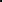 Порядок раскрытия или предоставления информации об итогах осуществления преимущественного права приобретения размещаемых ценных бумаг:В течение 1 (одного) дня с даты подведения эмитентом итогов осуществления преимущественного права приобретения дополнительных акций эмитент раскрывает сообщение об итогах осуществления преимущественного права на сайте эмитента www.http://kvoit-tula.ru в информационно-телекоммуникационной сети «Интернет».Эмитент обязуется обеспечить доступ любому заинтересованному лицу к информации, раскрывающей итоги осуществления преимущественного права приобретения размещаемых ценных бумаг, в порядке и сроки, установленные п. 11 Решения о дополнительном выпуске ценных бумаг и в настоящем Уведомлении. По вопросам, связанным с порядком осуществления преимущественного права приобретения Акций, просьба обращаться к регистратору Общества:Полное фирменное наименование: Акционерное общество «Новый регистратор»Сокращенное фирменное наименование: АО «Новый регистратор»Место нахождения: 107996, г. Москва, ул. Буженинова, д.30ИНН 7719263354ОГРН 1037719000384Данные о лицензии на осуществление деятельности по ведению реестра владельцев ценных бумаг: номер: 10-000-1-00339Дата выдачи: 30.03.2006г.Дата окончания действия: бессрочнаяНаименование органа, выдавшего лицензию: ФКЦБ (ФСФР) РоссииДата, с которой регистратор осуществляет ведение реестра владельцев ценных бумаг эмитента: 28.01.2014г.В г. Тула ведение реестра владельцев именных ценных бумаг эмитента осуществляет Тульский Филиал АО «Новый регистратор». (Место нахождения: 300016, Россия, г. Тула, ул. Пржевальского, д.2; , тел: (4872) 45-60-56)Генеральный директор ПАО «ЩЗ «КВОиТ»                                          Р.М. Фарвазов                      06 сентября 2017 год